
Psychology 
Southwest College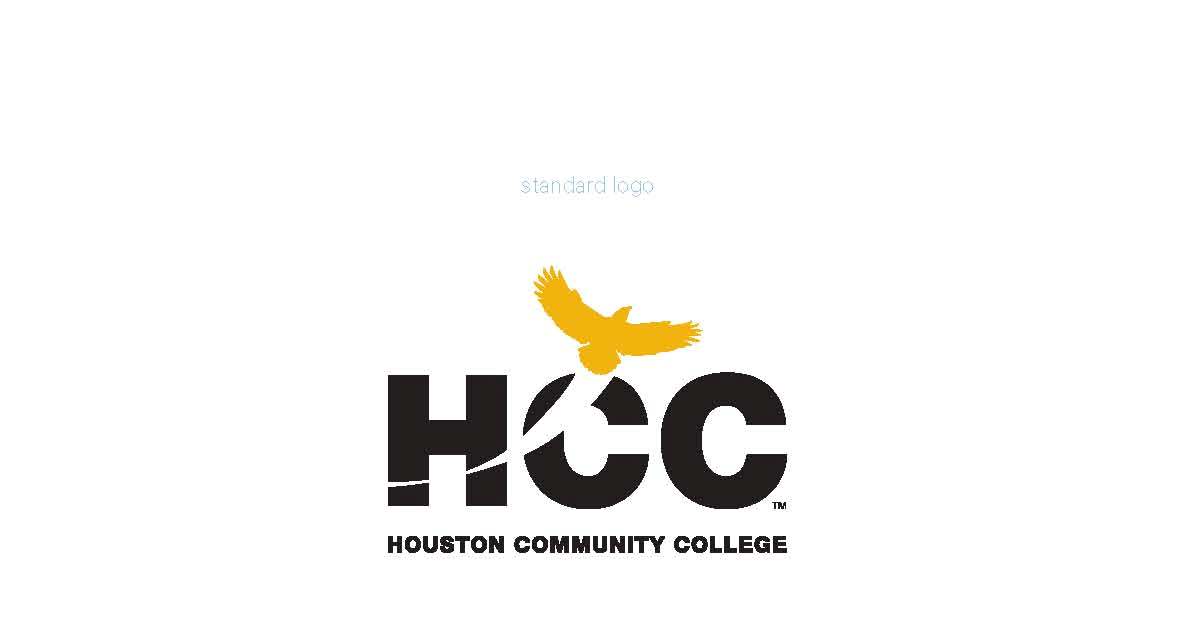 PSYC 2306 – Human SexualityCRN 45904SW Learning Hub 3-Hour Lecture/ 48 hours per semester/ 16 weeksInstructor:   Kristin K Anderson, PhD
Instructor Contact Information: kristin.anderson@hccs.edu (please spell name correctly to ensure email goes to Dr Anderson)
Office location and hoursPlease contact Dr Anderson to make an office appointment.Course Description
PSYC 2306 is a comprehensive overview covering many dimensions of human sexuality.  Topics covered include sexual anatomy; sexual theory and research; sexual arousal and response; love, intimacy and relationships; sexual activities; sexual problems and their solutions; sexually transmitted infections; sexual orientation; sexual coercion, abuse and aggression; unconventional sexual practices; sex as a commodity and many sexual health issues.  Prerequisites
PSYC 2306 requires college-level reading and writing skills.  Research indicates that you are most likely to succeed if you have already taken and passed ENGL 1301.  The minimum requirements for enrollment include placement in college-level reading (or take GUST 0342 as a co-requisite) and placement in college-level writing (or take ENGL 0310/0349 as a co-requisite).  If you have enrolled in this course without having satisfied these prerequisites, you are at higher risk of failure or withdrawal than students who have done so, and you should carefully read and consider the repeater policy notice that follows. Course Goals
In addition to the specific content this course will be covering as described above, course goals include the following: Increase your comfort level with and ability to study and discuss sensitive topics relating to human sexuality“Unlearn” the many myths and misconceptions about sexuality Increase awareness, tolerance and respect for sexual diversityEnhance your skills for evaluating the vast amount of sexual information we all receive both from the media and our social interactions with othersHelp you to develop your “personal sexual philosophy”, to allow you to plan ahead to make responsible, healthy sexual choices throughout life (i.e., contraception, avoiding STIs, combating sexual violence, accepting differences, etc.)Develop an awareness of, ability to recognize, and the comfort to seek medical attention and treatment for sexual problems or infections, if necessary.Understanding what is “normal” sexuality to help remove personal doubts and insecuritiesEnhance your ability to discuss sexuality accurately and openly with others, including your own children, present or future, and your significant other.► PLEASE BE AWARE THAT THIS IS A COURSE DESIGNED FOR ADULTS AND, AS SUCH, CONTAINS SEXUALLY EXPLICIT MATERIALS WITHIN APPROPRIATE EDUCATIONAL AND PROFESSIONAL BOUNDARIES. ► IMPORTANT! BECAUSE OF THE NATURE OF SOME OF THE MATERIAL IN THIS COURSE, WE ALL NEED TO WORK TOGETHER TO HELP EVERYONE FEEL AS COMFORTABLE AS POSSIBLE IN THE COURSE.  PLEASE USE GOOD JUDGMENT WITH COMMENTS AND BEHAVIOR.  AVOID COMMENTS AND BEHAVIOR THAT IS INSENSITIVE AND/OR COULD BE CONSIDERED AS HARRASSMENT.PSYC 2306 Student Learning Outcomes1.  Explain the basic research and evaluation methods used in human sexuality, including the   strengths and weaknesses of each method and the specific challenges in sexuality research.2.  Define and identify key concepts in male and female reproductive anatomy and physiology, contraception and pregnancy, including concepts, facts and theoretical perspectives.3.  Demonstrate knowledge of and explain concepts related to major social problems in sexuality: teen pregnancy, STI infection rates, and sexual exploitation.4.  Analyze the effectiveness of different methods of sex education.5.  Apply human sexuality concepts to the solution of current issues and problems including birth control, prevention of infection, and sexual exploitation.6.  Evaluate the significance of relationships in human sexual behavior.Core Curriculum ObjectivesCredit: 3 (3 lecture)Critical Thinking
Students will demonstrate the ability to engage in inquiry and analysis, evaluation and synthesis of information, and creative thinking by completing a written assignment such as a book report, research paper, or essay.Communication Skills
Students will demonstrate effective development, interpretation and expression of ideas through written, oral and visual communication by completing a written assignment such as a book report, research paper, or essay.Quantitative and Empirical Literacy
Students will demonstrate the ability to draw conclusions based on the systematic analysis of topics using observation, experimental and/or numerical by completing textbook reading assignments, completing assignments, and answering questions on quizzes and exams that pertain to Course Student Learning Outcome 2 below.Social Responsibility
Students will demonstrate cultural self-awareness, intercultural competency, civic knowledge, and the ability to engage effectively in regional, national and global communities by completing textbook reading assignments, completing assignments, and answering questions on quizzes and exams that pertain to Course Student Learning Outcome 4 below.GradesYour final course grade will be calculated according to the following formula:				Core Competencies—Student Learning ObjectivesBest 3 out of 4 tests *	49.99%	(critical thinking, quantitative/empirical literacy, social responsibility) Written Assignment	s	16.67%	(critical thinking, communication skills, quantitative/empirical literacy, social responsibility) Participation/Assignments	16.67%	(critical thinking, communication skills, quantitative/empirical literacy, social responsibility) Final Exam 		16.67%	(critical thinking, communication skills, quantitative/empirical literacy, social responsibility) 			100%*Students lowest grade will be droppedAssessmentsYour tests will be multiple-choice.  Most questions will be selected from the text and lectures but a few may come from other sources such as the syllabus and videos.  All work will be scored 0 to 100.  The final percentage value resulting from the sum of the above components will be converted into letter grades according to the following scale:	A = 90-100		D = 60-69	B = 80-90		F = Below 60	C = 70-79It is advisable to take all in-class exams at the scheduled time.  No make-up tests will be given.  However, since your lowest grade will be dropped, you will be able to drop the zero for the test you missed.  Since only one grade will be dropped, be careful to miss no more than one test.Be prepared for tests by bringing your own pencil and scantron.  You will be given a test booklet with questions and you will write your answers on a scantron.  On the scantron you will be asked to write identifying information such as your name, course, class section, date, and test booklet number.  Students who do not provide this information will have up to 20 points subtracted from their score.  You will also be instructed not to write on the test booklet.  Students who mark on the test booklet and/or who take the test booklet or review sheet out of the room will earn a 0 for the test.  These are careless mistakes that will be costly, so be aware and alert.Instructional MaterialsTextHock, R. (2011) Human Sexuality. Pearson Prentice Hall..Students may choose to use an older edition of the textbook. However, older editions may not contain the information students need to answer all of the questions on the exams. Students will still be responsible for all required content even if they are using an older edition of the textbook.MyPsychKit is a powerful online resource for studying, understanding, and exploring the material in every chapter of this book. The website includes chapter summaries, ready-made flashcards, and practice tests. You will also find web links for more information on each chapter’s topics, links to relevant news articles, and media resources and videos available for watching from the site. To log on to this resource for the first time, use the access code that comes free with your text. If you don’t have a code, you can purchase access and register at www.MyPsychKit.com. This site is for YOUR personal use to help with studying and understanding (it replaces the traditional student “study guide”).  You are not required to use MyPsychKit—this is optional.Student AssignmentsFor most chapters (not all), I will assign homework via my website.  You are to check the website regularly for homework and follow the directions.  Bring the homework to class and keep at your desk until I ask for it.  For some assignments, you will earn a pass or fail depending on completion.  Other assignments you will be graded on thoughtfulness, critical thinking, accuracy and effort.  Make sure to make your answers coherent and readable.  Use proper grammar and spelling.  Do not plagiarize (this includes copying from a class mate). You must turn your work in by the due date or you will earn a 0 for that assignment.Instructional MethodsThis is a lecture course.  CALENDARNote:  For more specific dates, see Learning WebHCC Policy Statement - ADAServices to Students with Disabilities
Any student with a documented disability (e.g. physical, learning,
psychiatric, vision, hearing, etc.) who needs to arrange reasonable
accommodations must contact the Disability Services Office at the
respective college at the beginning of each semester. Faculty is authorized
to provide only the accommodations requested by the Disability Support
Services Office.  The ADA counselor at Southwest College is Dr Becky Hauri (713-718-7910).(District ADA Coordinator – Donna Price – 713.718.5165
Central ADA Counselors – Jaime Torres - 713.718.6164
                         Martha Scribner – 713.718.6164
Northeast ADA Counselor- Kim Ingram – 713.718.8420
Northwest ADA Counselor – Mahnaz Kolaini – 713.718.5422
Southeast ADA Counselor – Jette Lott - 713.718.7218
Southwest ADA Counselor – Dr. Becky Hauri – 713.718.7910
Coleman ADA Counselor – Dr. Raj Gupta – 713.718.7631)HCC Policy Statement: Academic HonestyA student who is academically dishonest is, by definition, not showing that the coursework has been learned, and that student is claiming an advantage not available to other students.  The instructor is responsible for measuring each student's individual achievements and also for ensuring that all students compete on a level playing field. Thus, in our system, the instructor has teaching, grading, and enforcement roles. You are expected to be familiar with the University's Policy on Academic Honesty, found in the catalog. What that means is: If you are charged with an offense, pleading ignorance of the rules will not help you. Students are responsible for conducting themselves with honor and integrity in fulfilling course requirements. Penalties and/or disciplinary proceedings may be initiated by College System officials against a student accused of scholastic dishonesty.  “Scholastic dishonesty” includes, but is not limited to, cheating on a test, plagiarism, and collusion.
Cheating on a test includes:
Copying from another students’ test paper; Using  materials not authorized by the person giving the test;Collaborating with another student during a test without authorization;Knowingly using, buying, selling, stealing, transporting, or soliciting in whole or part the contents of a test that has not been administered;Bribing another person to obtain a test that is to be administered.Plagiarism means the appropriation of another’s work and the unacknowledged incorporation of that work in one’s own written work offered for credit.
Collusion mean the unauthorized collaboration with another person in preparing written work offered for credit. Possible punishments for academic dishonesty may include a grade of 0 or F in the particular assignment, failure in the course, and/or recommendation for probation or dismissal from the College System. (See the Student Handbook)HCC Policy StatementsClass Attendance - It is important that you come to class! Attending class regularly is the best way to succeed in this class.  Research has shown that the single most important factor in student success is attendance. Simply put, going to class greatly increases your ability to succeed. You are expected to attend all lecture and labs regularly. You are responsible for materials covered during your absences.  Class attendance is checked daily. Although it is your responsibility to drop a course for nonattendance, the instructor has the authority to drop you for excessive absences. 
If you are not attending class, you are not learning the information.  As the information that is discussed in class is important for your career, students may be dropped from a course after accumulating absences in excess of 12.5% hours of instruction. The six hours of class time would include any total classes missed or for excessive tardiness or leaving class early.  
You may decide NOT to come to class for whatever reason. As an adult making the decision not to attend, you do not have to notify the instructor prior to missing a class. However, if this happens too many times, you may suddenly find that you have “lost” the class. 
Poor attendance records tend to correlate with poor grades. If you miss any class, including the first week, you are responsible for all material missed. It is a good idea to find a friend or a buddy in class who would be willing to share class notes or discussion or be able to hand in paper if you unavoidably miss a class.Class attendance equals class success.HCC Course Withdrawal Policy
If you feel that you cannot complete this course, you will need to withdraw from the course prior to the final date of withdrawal.   Before, you withdraw from your course; please take the time to meet with the instructor to discuss why you feel it is necessary to do so. The instructor may be able to provide you with suggestions that would enable you to complete the course.  Your success is very important.  Beginning in fall 2007, the Texas Legislature passed a law limiting first time entering freshmen to no more than SIX total course withdrawals throughout their educational career in obtaining a certificate and/or degree.  To help students avoid having to drop/withdraw from any class, HCC has instituted an Early Alert process by which your professor may “alert” you and HCC counselors that you might fail a class because of excessive absences and/or poor academic performance.  It is your responsibility to visit with your professor or a counselor to learn about what, if any, HCC interventions might be available to assist you – online tutoring, child care, financial aid, job placement, etc. – to stay in class and improve your academic performance.  If you plan on withdrawing from your class, you may withdraw yourself online (except for flex entry classes) OR contact a HCC counselor or your professor to withdraw you.  This must be done PRIOR to the withdrawal deadline to receive a “W” on your transcript.   (**Final withdrawal deadlines vary each semester and/or depending on class length, please visit the online registration calendars, HCC schedule of classes and catalog, any HCC Registration Office, or any HCC counselor to determine class withdrawal deadlines.)  Remember to allow sufficient time (at least 24-hour response time) when communicating via email and/or telephone with a professor and/or counselor.  Do not submit a request to discuss withdrawal options less than a day before the deadline.  Some professors may not be willing to process the withdrawal requests or have specific timelines for processing withdrawal requests, please consult with your individual professor for details.  If you do not withdraw before the deadline, you will receive the grade that you are making in the class as your final grade. (**Please provide specific information about how you want to handle the withdrawal requests from students.) Repeat Course Fee
The State of Texas encourages students to complete college without having to repeat failed classes.  To increase student success, students who repeat the same course more than twice, are required to pay extra tuition.  The purpose of this extra tuition fee is to encourage students to pass their courses and to graduate.  Effective fall 2006, HCC will charge a higher tuition rate to students registering the third or subsequent time for a course. If you are considering course withdrawal because you are not earning passing grades, confer with your instructor/counselor as early as possible about your study habits, reading and writing homework, test taking skills, attendance, course participation, and opportunities for tutoring or other assistance that might be available. International StudentsReceiving a W in a course may affect the status of your student Visa.  Once a W is given for the course (after you have submitted withdrawal form formally), it will not be changed to an F because of the visa consideration.  Please contact the International Student Office at 713-718-8520, if you have any questions about your visa status and other transfer issues.  Classroom Behavior
As your instructor and as a student in this class, it is our shared responsibility to develop and maintain a positive learning environment for everyone.  Your instructor takes this responsibility very seriously and will inform members of the class if their behavior makes it difficult for him/her to carry out this task.  As a fellow learner, you are asked to respect the learning needs of your classmates and assist your instructor achieve this critical goal.Use of Camera and/or Recording Devices
As a student active in the learning community of this course, it is your responsibility to be respectful of the learning atmosphere in your classroom.  To show respect of your fellow students and instructor, you will turn off your phone and other electronic devices, and will not use these devices in the classroom unless you receive permission from the instructor.
Use of recording devices, including camera phones and tape recorders, is prohibited in classrooms, laboratories, faculty offices, and other locations where instruction, tutoring, or testing occurs.  Students with disabilities who need to use a recording device as a reasonable accommodation should contact the Office for Students with Disabilities for information regarding reasonable accommodationsEGLS3 -- Evaluation for Greater Learning Student Survey SystemAt Houston Community College, professors believe that thoughtful student feedback is necessary to improve teaching and learning. During a designated time, you will be asked to answer a short online survey of research-based questions related to instruction. The anonymous results of the survey will be made available to your professors and division chairs for continual improvement of instruction. Look for the survey as part of the Houston Community College Student System online near the end of the term.EmailsStudents must use activate and use their HCC emails when communicating with their HCC professors.  You must also use appropriate format, grammar and spelling (see Learning Web for examples).Instructor RequirementsAs your Instructor, it is my responsibility to:Provide the grading scale and detailed grading formula explaining how student grades are to be derivedFacilitate an effective learning environment through class activities, discussions, and lecturesDescription of any special projects or assignmentsInform students of policies such as attendance, withdrawal, tardiness and make upProvide the course outline and class calendar which will include a description of any special projects or assignmentsArrange to meet with individual students before and after class as requiredTo be successful in this class, it is the student’s responsibility to:Attend class and participate in class discussions and activitiesRead and comprehend the textbookComplete the required assignments and exams:Ask for help when there is a question or problemKeep copies of all paperwork, including this syllabus, handouts and all assignmentsProgram/Discipline RequirementsThe psychology discipline committee has approved the following requirements for all sections of PSYC 2306:All instructors must require at least one written assignment.All instructors must include assignments, exams, or activities in their syllabi that address all of the HCCS core curriculum standards (see above).WEEKCHAPTER AND TOPIC1Introduction to ClassCh 1 Studying Human Sexuality2Ch 1 Studying Human SexualityCh 2 Sexual Anatomy3Ch 3 Physiology of Sexual ResponseCh 3 Physiology of Sexual Response4Exam 1 over Chapters 1, 2, 3, Ch 4 Love, Intimacy, and Sexual Communication5Ch 4 Love, Intimacy, and Sexual CommunicationCh 10 Gender6Ch 10 GenderCh 10 Gender7Ch 11 Sexual OrientationCh 11 Sexual Orientation8Exam 2 over Chapters 4, 10, 11Ch 6 Sexual Behaviors9Ch 6 Sexual BehaviorsCh 7 Sexual Problems and Solutions10Ch 7 Sexual Problems and SolutionsCh 8 Sexually Transmitted Infections11Exam 3 over Chapters 6, 7, 8Ch 13 Sexual Aggression and Violence12Ch 13 Sexual Aggression and ViolenceCh 14 Paraphilias13Ch 14 ParaphiliasCh 15 The Sexual Marketplace14Ch 15 The Sexual MarketplaceExam 4 over Chapters 13, 14, 1515Ch 5 Contraception, Ch 9 ConceptionCh 12 Sexual Development16Exam 5 over Chapters 5, 9, 12 